План тематической недели по ПДД (старшая группа).ПонедельникБеседа «Знакомство с улицей».Цель: идти только по тротуару; по правой стороне; дорожные знаки, помогающие переходить улицу, подземный переход, надземный переход или пешеходный переход.Рассматривание сюжетных картинок.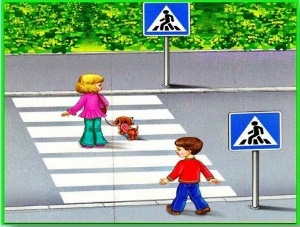 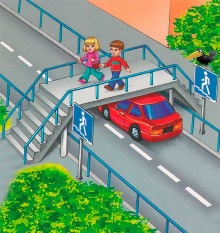 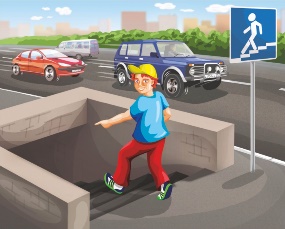 2) Знаки, обозначающие пешеходные переходы.  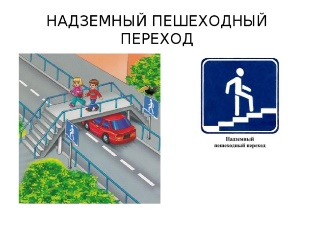 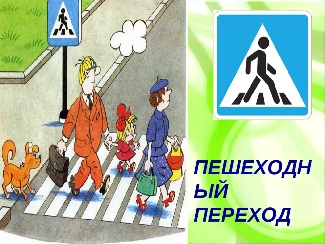 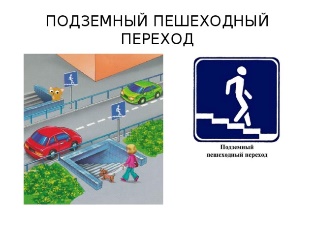 3)Просмотр обучающего мультфильмаhttps://yandex.ru/video/preview/?filmId=14839871082185439167&text=обучающий%20мультфильм%20для%20детей%20по%20пдд%20пешеходные%20переходы4) Раскрасить дорожный знак.https://nsportal.ru/detskiy-sad/raznoe/2020/05/21/raskraska-peshehodnyy-perehodВторникБеседа «Что такое светофор?»Цель: познакомить детей со светофором для пешеходов. Объяснить на какой сигнал можно переходить дорогу.Просмотр презентации «История светофора»https://nsportal.ru/detskii-sad/distantsionnoe-obuchenie/2020/05/20/prezentatsiya-po-pdd-istoriya-svetoforaРассматривание картинок.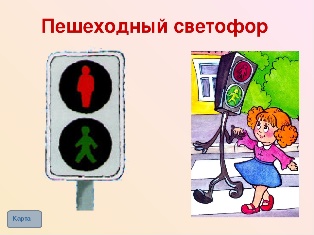 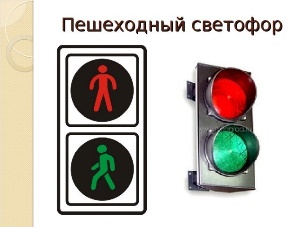 Просмотр мультфильма.https://yandex.ru/video/preview/?filmId=3242521903717424446&text=обучающий+мультфильм+для+детей+по+пдд+про+пешеходный+светофор 4) Загадывание загадок.             *****Какой свет нам говорит: «Проходите – путь открыт»             *****Стой! Машины движутся!Там, где сошлись пути,Кто поможет улицуЛюдям перейти?            *****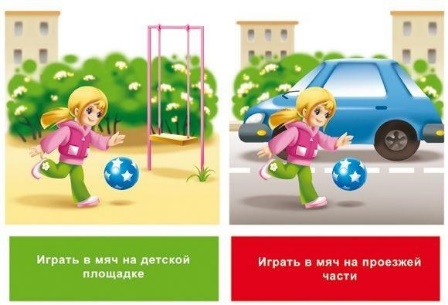 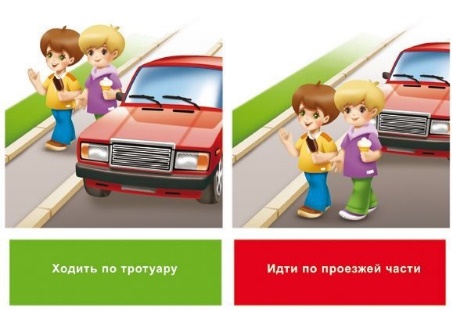 Примостился над дорогой
И моргает очень много,
Изменяя каждый раз
Цвет своих округлых глазИзготовление поделки «Светофор»https://yandex.ru/video/preview/?filmId=141024277970642023&text=аппликация%20светофор%20по%20шагово&text=светофорhttps://yandex.ru/video/preview/?filmId=14727392731970183646&text=аппликация%20светофор%20по%20шагово&text=светофорhttps://nsportal.ru/detskii-sad/distantsionnoe-obuchenie/2020/05/20/prezentatsiya-po-pdd-delaem-svetoforСреда Беседа «Пора не пора – не ходи со двора».Цель: разъяснить детям, что у дорог играть нельзя; как нельзя вести себя на дороге.Просмотр обучающего мультфильма.https://yandex.ru/video/preview/?filmId=7467301117985468530&text=обучающий%20мультик%20где%20опасно%20играть&pathРассматривание картинок «Можно – нельзя».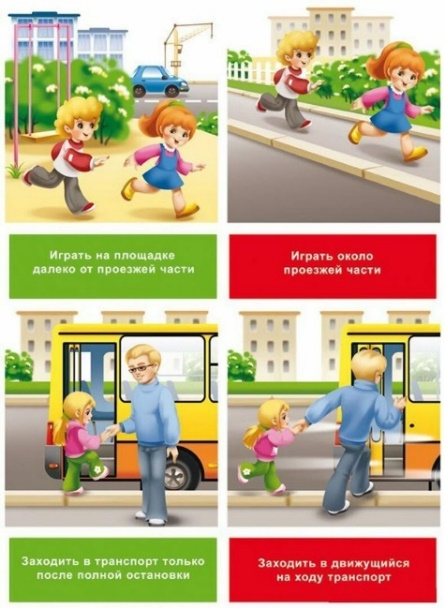 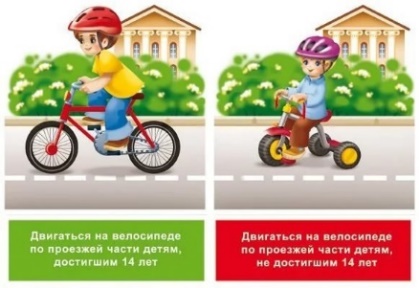 Просмотр презентацииhttps://nsportal.ru/detskii-sad/distantsionnoe-obuchenie/2020/05/20/prezentatsiya-po-pdd-opasnye-situatsiiЧетвергБеседа «Как вести себя в транспорте»Цель: закреплять знания детей о правилах поведения в транспорте. Воспитывать уважительное отношение к пожилым людям.Просмотр презентацииhttps://nsportal.ru/detskii-sad/distantsionnoe-obuchenie/2020/05/20/prezentatsiya-po-pdd-kak-vesti-sebya-v-transporteПросмотр обучающего мультфильмаhttps://yandex.ru/video/preview/?filmId=3642110457969038960&text=презентация%20по%20пдд%20для%20старшей%20группы%20как%20вести%20себя%20в%20транспортеРассматривание картинок. Расскажи, правильно ли поступают дети?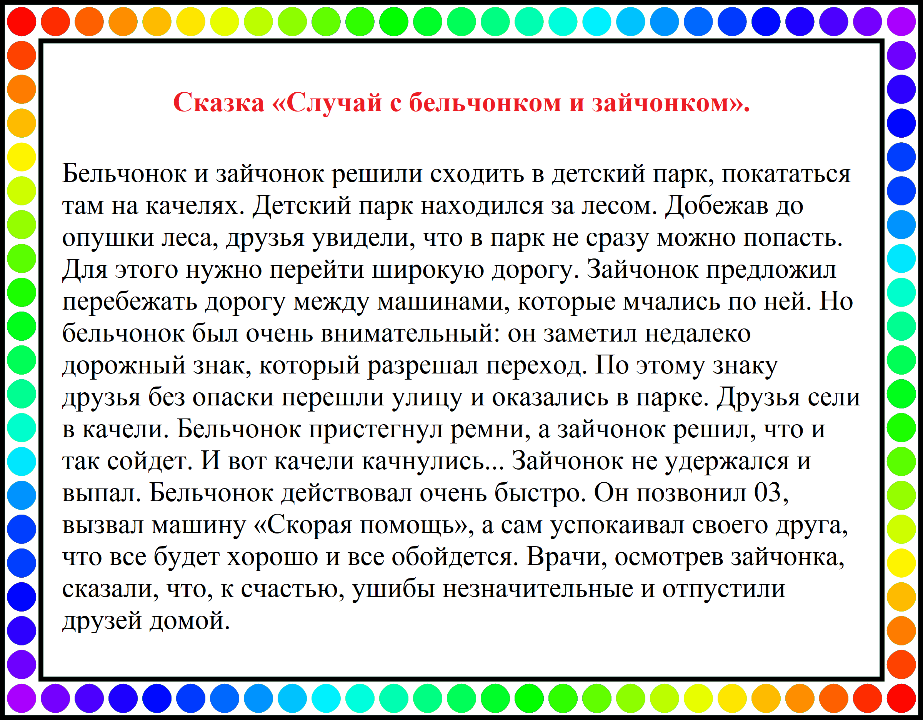 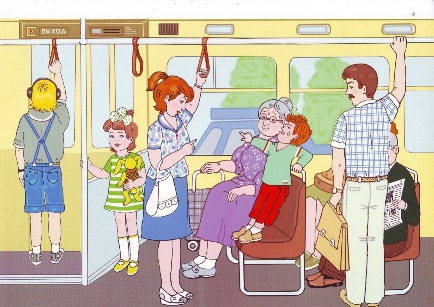 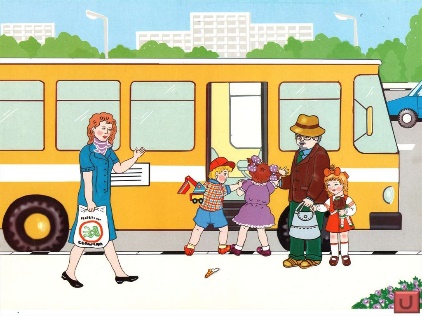 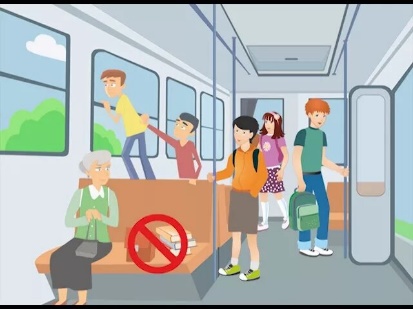 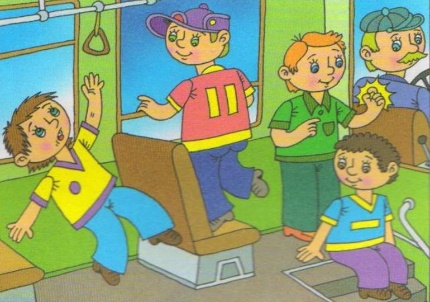 Пятница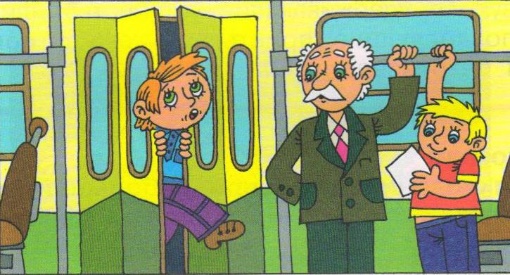 Беседа «Опасности шалости».Цели: Формирование у детей умения быстро реагировать в чрезвычайных ситуациях. Формировать общественное сознание гражданской позиции об опасностях на дороге и около дома. Воспитывать у детей внимание, чуткость, отзывчивость, умение оказывать помощь другому человекуЧтение сказки «Случай с бельчонком и зайчонком»Ответить на предложенные вопросы.-Понравилась вам сказка? -Какая неприятность могла встретить друзей на дороге? -Почему выпал из качелей зайчонок? -Как действовал бельчонок?- Какой дорожный знак подсказал друзьям, где переходить дорогу? Просмотр презентацииhttps://nsportal.ru/detskii-sad/distantsionnoe-obuchenie/2020/05/20/prezentatsiya-po-pdd-opasnye-situatsiiРабота с раскрасками: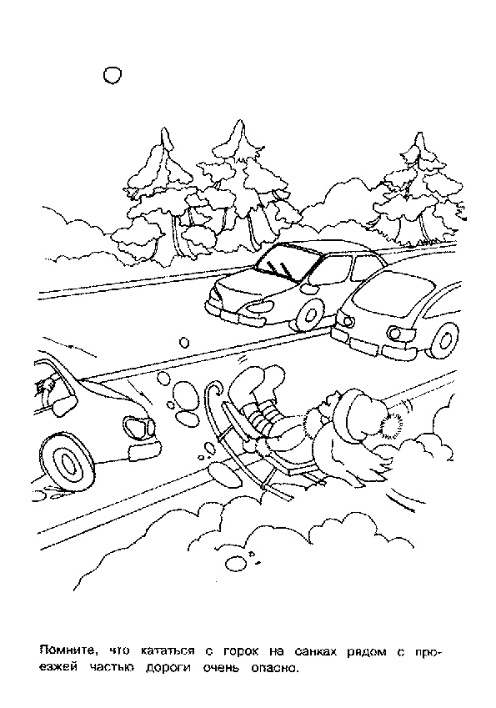 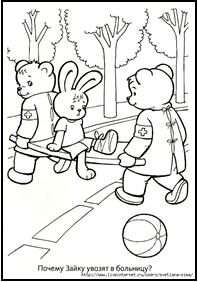 Тест и мультфильм по ПДД https://forms.gle/2Xq43EtpQS5KK2v89Фотоконкурс #сидимдомаПринимаем участие в акциях: Интернет акция «Я-ответственный гражданин: я соблюдаю режим самоизоляции!»#исследуемдома#домулучше#сидимдомаизучаемПДДДистанционный конкурс «Сказка ложь, да в ней намек»Онлайн – конкурс «Дорога без опасности»Дистанционный творческий конкурс поделок «Доброта спасет мир»  